WELCOME TO WILLIAM’S DENPLEASE  RESPECT     the         guidelinesPLEASE                                                                                   PROTECT                                                                  yourselves  AND                                   fellow visitorsPlease  BE      SAFE   and        enjoy  your     visitPlease                                      BE  RESPONSIBLE for your children at all                            times,  please keep               them  IN SIGHT AND ENSURE THEY ADHERE TO THE GUIDELINESEntry  to   Outdoor   play  and  Woodland Walk is by TICKET ONLY and must be pre-booked on-line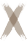 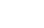 Keep at least 1 m apart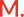 Wash  your     hands  regularlyDispose of tissues  and  litter  in  bins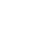 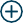 We are CASHLESS we accept payments by card or phone only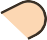 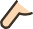 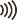 Adult supervision  of  children  at    ALL TIMES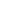 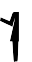 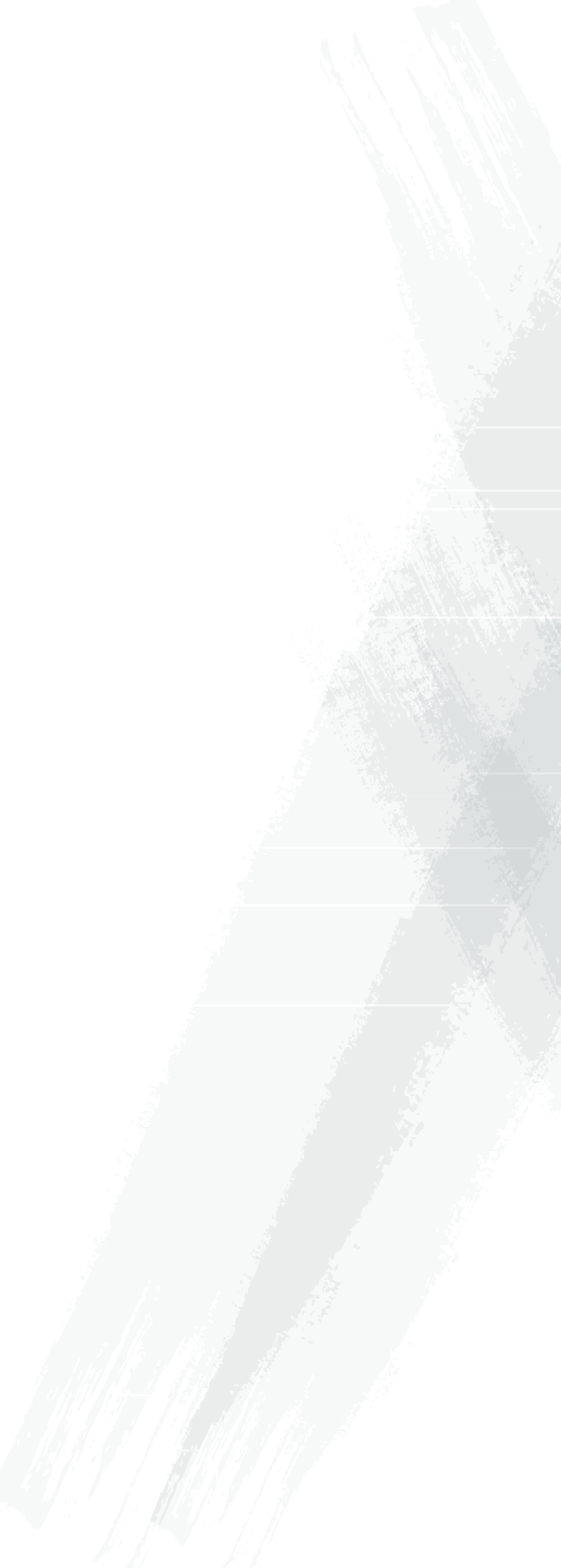 Important visitor informationPlease read the information below in its entirety,  it contains  the  details you need  for a safe visit to William’s Den.We are confident we have systems and team members in place who are trained to operate safely. All our team members will be wearing appropriate PPE when serving you, while preparing food or working ‘behind the scenes’.We follow the current Covid-19 Government Guidance. Including;Reduced visitor numbersHand sanitising stations throughoutIncreased staff trainingScreens at till pointsCard payments ONLY, no cashEven more regular cleaningAdult supervisionPlease ensure you keep your child or children in sight at all times.  More than ever we feel this is really important in order to maintain everyone’s safety.Safety / First AidThe  safety of our staff and visitors is really important. Please look after each other and respect  the  guidelines and other visitors. Should an accident happen we have reviewedfirst aid procedures. Where possible we recommend you bring your own plasters, wipes and hand gel in case they are needed.Weather and         clothingPlease dress according to the weather. We embrace all conditions and suggest you come prepared for whatever the British summer throws at us! For safety, we reserve the right to operate hourly sessions in the Indoor Den or a “one in /one out” system if required.  In the event of prolonged rainfall, shelter is limited outside but visitors are welcome to temporarily go back to their cars and / or return later the same  day.Play equipmentPlease be patient, take your turn, let others have a go, use available hand sanitising stations,  wash hands regularly  and maintain your social distance.Woodland WalkPlease note the following;Access is via the gate in the bottom right- hand corner of the field at the bottom of the outdoor play area.Please stick to the mown tracks only.The walk takes anything from 20 minutes to an hour plus, depending on the route taken.Appropriate footwear is highly. recommended. It is a natural environment with long grass and may be wet and muddy. Walking boots or wellies  are recommended.Adults are responsible for their children  at all times.Beware of  uneven ground, stumps, logs, nettles, brambles etc.Prams and wheelchair access is not recommended due to uneven ground.FoodThe Kitchen Table restaurant will be open for home-cooked  food, hot and cold drinks, our amazing pizzas cooked in the wood fired oven, freshly prepared home-made meals, cakes, sweet  treats and of course our own scrumptious home-made ice cream.Please enjoy your food (and the beautiful views) in the outdoor den area, where there will be bins available on site for you to responsibly dispose of any rubbish.We would appreciate your co-operation in keeping things tidy for the safety and enjoyment of all.We request that customers do not touch surfaces or objects unnecessarily.The picnic tables will be cleaned at regular intervals by Team William but we encourage a common sense approach and if you have your own cleaning wipes then please feel free to use them.Should you wish to bring your own picnic then these are permitted but please NO GLASS bottles,  glasses,  containers etc..LoosThe main loo block at William’s Den is open for visitors to use. We have unisex loos, family changing loos, a “Changing Places” compliant  loo and  an  ambulant  loo. All our loos,  taps  and  hand driers  are  sensor operated so there is no need to touch anything.  However,  we ask that visitors washtheir hands before and after using the loos  as contact with doors will be required.DogsSorry, no dogs are allowed within the premises unless a guide dog is required.Indoor Den safetyIn the interests of safety, it is essential that the Indoor Den floor space is kept clear of any personal items, this includes bags, prams, push-chairs - strollers or any other items that may take up room on the den floors and walkways. This is classed as a hazard and you are required to leave these items at the designated welcome area or in your car. If you are visiting with a baby then carry cots detached from the pram bases are accepted in the Indoor Den.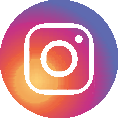 Thank you  for  taking  the  time to read  through this information.In the meantime, please follow us on our social media channels for all the latest news from William’s Den